ПРОЕКТ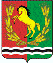 О внесении изменений в постановление от 26 декабря 2016 г. № 33-п«Об образовании комиссии по соблюдению требованийк служебному поведению муниципальных служащих администрациимуниципального образования Баландинский сельсовет»            В соответствии с Федеральным законом от 25 декабря 2008 года №273- ФЗ «О противодействии коррупции», Указом Президента Российской Федерации от 01  июля 2010 года №821 «О комиссиях по соблюдению требований к служебному поведению  федеральных  государственных служащих и урегулированию конфликта интересов» , Указом Президента Российской Федерации от 08.03.2015 №120 «О некоторых вопросах противодействия коррупции» , руководствуясь  Уставом муниципального образования Баландинский сельсовет, постановляю:1.Внести в положение о «Об образовании комиссии по соблюдению требований к служебному поведению муниципальных служащих администрации муниципального образования Баландинский сельсовет от 26 декабря 2016 г.№ 33-п «Об образовании комиссии по соблюдению требований к служебному поведению муниципальных служащих администрации муниципального образования Баландинский сельсовет» следующие изменения:1. подпункт «б» пункта 12 дополнить абзацем 5:уведомление муниципального служащего о возникновении личной заинтересованности при исполнении должностных обязанностей, которая приводит или может привести к конфликту интересов;         2. дополнить пунктом 13.4        13.4 . Уведомление, указанное в абзаце пятом подпункта "б" пункта 12 настоящего Положения, рассматривается подразделением кадровой службы муниципального органа по профилактике коррупционных и иных правонарушений, которое осуществляет подготовку мотивированного заключения по результатам рассмотрения уведомления.       3. дополнить пунктом 13.5       13.5 При подготовке мотивированного заключения по результатам рассмотрения обращения, указанного в абзаце втором подпункта "б" пункта 12 настоящего Положения, или уведомлений, указанных в абзаце пятом подпункта "б" и подпункте "д" пункта 12 настоящего Положения, должностные лица кадрового подразделения муниципального органа имеют право проводить собеседование с муниципальным служащим, представившим обращение или уведомление, получать от него письменные пояснения, а руководитель муниципального органа или его заместитель, специально на то уполномоченный, может направлять в установленном порядке запросы в государственные органы, органы местного самоуправления и заинтересованные организации. Обращение или уведомление, а также заключение и другие материалы в течение семи рабочих дней со дня поступления обращения или уведомления представляются председателю комиссии. В случае направления запросов обращение или уведомление, а также заключение и другие материалы представляются председателю комиссии в течение 45 дней со дня поступления обращения или уведомления. Указанный срок может быть продлен, но не более чем на 30 дней.        3.  дополнить пунктом 13.6       13.6. Мотивированные заключения, предусмотренные пунктами 13.1, 13.3 и 13.4 настоящего Положения, должны содержать:а) информацию, изложенную в обращениях или уведомлениях, указанных в абзацах втором и пятом подпункта "б" и подпункте "д" пункта 12 настоящего Положения;б) информацию, полученную от государственных органов, органов местного самоуправления и заинтересованных организаций на основании запросов;в) мотивированный вывод по результатам предварительного рассмотрения обращений и уведомлений, указанных в абзацах втором и пятом подпункта "б" и подпункте "д" пункта 12 настоящего Положения, а также рекомендации для принятия одного из решений в соответствии с пунктами 20, 22, 22.1 настоящего Положения или иного решения.2. Настоящее постановление вступает в силу со дня его официального опубликования (обнародования).3. Контроль исполнения данного постановления оставляю за собой.Глава муниципального образованияБаландинский  сельсовет                                                               О.В.ЗолотухинаАДМИНИСТРАЦИЯМУНИЦИПАЛЬНОГО ОБРАЗОВАНИЯ БАЛАНДИНСКИЙ  СЕЛЬСОВЕТ АСЕКЕЕВСКОГО РАЙОНА ОРЕНБУРГСКОЙ ОБЛАСТИП О С Т А Н О В Л Е Н И Е                                       с.Баландино                                        №  